Certification of ThermographersCFPA-E Guideline No 03:2023 FNew image needed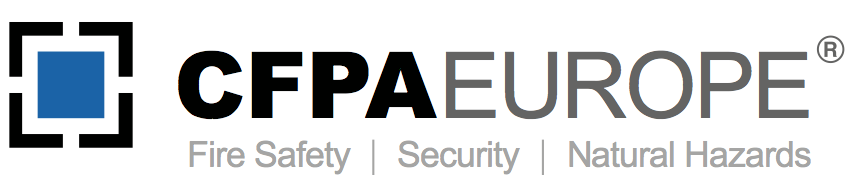 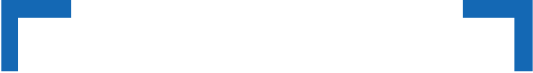 The CFPA Europe develops and publishes common guidelines about fire safety, security, and natural hazards with the aim to achieve similar interpretation and to give examples of acceptable solutions, concepts, and models. The aim is to facilitate and support fire protection, security, and protection against natural hazards across Europe, and the whole world.Today fire safety, security and protection against natural hazards form an integral part of a modern strategy for survival, sustainability, and competitiveness. Therefore, the market imposes new demands for quality.These Guidelines are intended for all interested parties and the public. Interested parties includes plant owners, insurers, rescue services, consultants, safety companies and the like so that, in the course of their work, they may be able to help manage risk in society.The Guidelines reflect best practice developed by the national members of CFPA Europe. Where these Guidelines and national requirements conflict, national requirements shall apply.This Guideline has been compiled by the Guidelines Commission and is adopted by the members of CFPA Europe.More information: www.cfpa-e.eu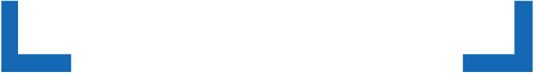 Zurich, November 2023	Cologne, November 2023
CFPA Europe	Guidelines CommissionElisabetta Carrea	Hardy Rusch
Chairman	Chairman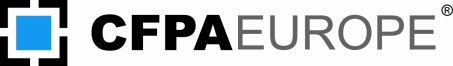 Contents1	Introduction	42	Scope	43	Requirements for qualification as a thermographer	43.1	Basic education and training	43.2	Training in thermography	43.3	Knowledge of thermography equipment	53.4	Other requirements	54	Requirements for certification field of application	54.1	General requirements	54.2	Examination	54.3	The certificate’s period of validity	54.4	Skills’ maintenance	65	Training and certification	65.1	Certification levels	65.2	Training plan	65.3	Training programs	65.4	Refresher course and experience exchange workshop	106	Requirements for thermographic equipment	107	Inspection report	117.1	General content	117.2	Conclusions	128	Archiving	12European guidelines	13Key words:IntroductionDefective or overloaded electrical installations can cause overheating or short-circuiting, which can lead to fire. They can also increase the risk of production shutdowns. Early detection of such defects can help save valuable property and possibly even human life. Thermography equipment will aid the discovery and elimination of hot spots in electrical equipment and circuits but for this to happen, it is essential, that the equipment’s are operated by qualified personnel, who have the appropriate skills and experience in performing thermography.A person who has been certified as a qualified thermographer has the documented ability to perform thermography correctly and efficiently on electrical equipment, the main aim being to prevent fire from occurring.ScopeThis guideline concerns the practice of thermography, the technique used to measure temperature differences in, for example, electrical installations. In order for thermography to be carried out properly, it is essential that it is be done by people, who have the right skills and experience in this area.The guideline specifies requirements for thermographer who work on electrical installations to pinpoint possible defects, including fire risks. The necessary skills have been carefully identified; they will ensure that practitioners will carry thermography in a professional and responsible manner.The guideline also contains important requirements for the third-party certification of people qualified to perform thermography.It should be noted that the national certification organization might have additional requirements.Requirements for qualification as a thermographerBasic education and trainingCandidates seeking certification as qualified thermographers must have the education and qualification required according to national legislation to be able to work on electrical installations. The level of qualification required for work in electrical installations must be consistent with the level of certification to be completed.Candidates seeking certification as qualified thermographers must be able to present documents proving that they have current knowledge of legislation, rules and regulations especially EN 50110-1 (operation of electrical installations). Candidates must also follow and stay updated on changes.Training in thermographyCandidates seeking certification as qualified thermographers must have completed training in thermography, covering minimum level 1, described in section 5.The training must be offered by an established training organization. A training plan must be available which contains the purpose of the training, a training program (content of the training course), the teachers name and competence, the equipment used, demonstration material and used literature.Knowledge of thermography equipmentCandidates seeking certification as qualified thermographers must be familiar with the functioning of thermography equipment (thermal imagers and handguns) and must be able to handle it to produce reliable results. Candidates must also be able to assess the equipment’s technical capabilities, diagnose and evaluate any visible variations, and determine whether an equipment’s calibration is satisfactory. The candidate shall be competent to validate the equipment as described in section 6.Other requirementsCandidates seeking certification as qualified thermographers must carry liability insurance to cover any faults or damage, which they might cause in conducting thermography tasks.Candidates seeking certification as qualified thermographers must be familiar with and work according to the relevant documents for the type of business or company where the candidate is performing thermography.Requirements for certification field of applicationGeneral requirementsCertification must be conducted by a certifying body, which certifies personnel and should be accredited (if national required) in accordance with EN ISO/IEC 17024 “Conformity assessment -- General requirements for bodies operating certification of persons”.ExaminationCandidates seeking certification as qualified thermographers must complete a written examination to test their knowledge of the subject of section 3.1, 3.2, 3.3 and 3.4.The thermographers certificate is obtained after passing an exam demonstrating that the candidate has the competence and knowledge of the safety regulations and techniques involved.The certification procedure specifies the conditions for admission to the examinations (e.g. training, experience).The examination must be passed no later than 6 months after they have completed their training in thermography. See also section 5.1. The person seeking certification as a qualified thermographer must show a course certificate or similar document to verify appropriate knowledge of safety regulations.The certificate’s period of validityCertificates are valid for a maximum of 5 years.If skills´ maintenance in section 4.4. is met, there is no need for a new examination.If skills´ maintenance in section 4.4. is not met, the person must pass the examination described in section 5.Skills’ maintenanceFor the certificate to remain valid, the certified person must:participate in a combined refresher course and experience exchange workshop of at least 8 hours’ duration, at least every 36 months. Course content as described in section 5.4.;regularly conduct thermography, amounting to at least 50 hours per year;the work shall include to analyze the results and write reports;training for national electrical safety regulations shall be refreshed every 36 months.If these maintenance requirements are not met, the certificate must be withdrawn.Training and certificationCertification levelsCertificates are divided into 3 levels:Low voltage,High voltage 1 andHigh voltage 2.Level 1, Low voltage: <1 kV. Applies to, for example, low-voltage switchgear, power stations, distribution centers, apparatus cabinets and compatible similar electrical installations and distributions with a voltage of up to 1 kV.Level 2, High voltage 1: 1 kV–20 kV. In addition to class 1, also applies to, for example, high-voltage switchgear indoors/outdoors, transformers outside/inside and compatible similar electrical installations and distributions up to 20 kV.Level 3, High voltage 2: >20 kV. In addition to class 1 and 2, also applies to, for example, indoor/outdoor high-voltage switchgear, transformers, power lines and entire grid stations as well as compatible similar electrical installations and distributions with more than >20 kV.The applicant must fulfill the knowledge goals described according to 5.3. The minimum requirement for the length of the training is:Level 1: 16 hours of training including practical exercises (minimum 4 hours)Level 2: 24 hours of training including practical exercises (minimum 6 hours)Level 3: 32 hours of training including practical exercises (minimum 8 hours)Training planThe training must be offered by established training organizers.There must be a training plan that states:The purpose of the training,the content of the training (training program),teacher and his/her skills,the equipment and demonstration material used andthe literature used.Training programsThe training program must at least contain the requirements according to level 1, level 2, or level 3.Completed training must be able to verify with a training certificate or equivalent.Training program - Level 1Thermographers must have attended training of at least 16 hours, of which 4 hours of practical exercises as follows:Basic thermography, 1hThe different parts and basic function of the thermal imager:Review of the visible parts of the camera and explanation of its operationInfrared measurement technology, 3hQualitative and quantitative analysis:Qualitative analysis: Measurement range, optical focus, thermal focus, and the importance of the functions.Quantitative analysis: Temperature measurement, object parameters, emissivity, and reflectivity.Image interpretation:The structure of the thermal image, what it representsTemperature measurement, object parametersMeasurement accuracy, potential for error measurementInstrument performance and limitations:Resolution capability, IFOVSize of the measuring point, MFOVOpticsPixelsMeasuring functions of the instrumentHeat and radiation theory, 3hDefinitions of temperature and heatHeat transfer by heat conduction (conduction)Black body theoryEmissivity and reflectivity:Meaning and connectionElectromagnetic spectraApplications for electric thermography, 3hBasics of thermography of electrical installations <1 kVCommon heating patterns and temperatures in electrical installations <1 kVAnalysis and evaluation of electrical faults <1 kVReporting of assignments, 2hElements and content of the reportArchivingPractical exercises, 4hBasic handling of infrared cameraManage menu systems and adjustment of object parametersPerforming qualitative thermography on two optional objects. Performing quantitative thermography on two optional electrical installation objects, one of which should have a simulated fault.Emissivity test, an object of choice.Training program - Level 2 Thermographers must have participated in training of at least 24 hours, of which 6 hours of practical exercises as follows:Basic thermography, 2hThe parts and basic functions of the thermal imager:Review of the visible parts of the camera and explanation of its operationAccessories for thermal imager, additional equipment:Mounting external optics, telephoto lens, etc.Infrared measurement technology, 4hQualitative and quantitative analysis:Qualitative analysis: Measurement range, optical focus, thermal focus and the importance of the functions.Quantitative analysis: Temperature measurement, object parameters, emissivity, reflectivity, and transmissivityImage interpretation:The structure of the thermal image, what it representsTemperature measurement, object parameters Temperature measurement, corrections for environmental factorsMeasurement accuracy: potential for error measurementInstrument performance and limitations:Dissolution ability, IFOV, demonstrationMeasurement point size, MFOV, demonstration:OpticsPixelsMeasuring functions of the instrumentHeat and radiation theory, 5hDefinitions of temperature, heat, and thermal energy.Heat transfer by heat conduction (conduction), convection and radiation.Blackbody theory and radiation lawsThe laws of thermodynamicsEmissivity, reflectivity, transmissivity:Meaning and connectionElectromagnetic spectraApplications for electric thermography, 5hBasics of thermography of electrical installations <1 kVCommon heating patterns and temperatures in electrical installations <1 kVAnalysis and evaluation of electrical faults <1 kVHigh voltage installations, switchgear, cable termination, transformer, etc.<20 kV:Analysis and evaluation of electrical faults.Reporting of assignments, 2hElements and content of the reportArchivingExample and demonstration.Practical exercises, 6hBasic handling infrared cameraManage menu systems and adjustment of object parametersExecution qualitative thermography on two objects Performing quantitative thermography four electrical installation objects, of which at least one >1 kV Conducting practical test of wind cooling on an electrical installation object.Emissivity test, two copper and aluminum electrical plant objects.Training program - Level 3 Thermographers must have attended training of at least 32 hours of which 8 hours of practical exercises as follows:Basic thermography, 3hThe parts and basic functions of the thermal imager:Review of the visible parts of the camera and explanation of its operationAccessories for thermal imager, additional equipment:Mounting external optics, telephoto lens, demonstration, etc.Infrared measurement technology, 6hQualitative and quantitative analysis:Qualitative analysis: Measurement range, optical focus, thermal focus and the importance of the functions.Quantitative analysis: Temperature measurement, object parameters, emissivity, reflectivity, and transmissivity.Image interpretation:The structure of the thermal image, what it representsTemperature measurement, object parameters Temperature measurement, corrections for environmental factorsMeasurement accuracy: potential for error measurementInstrument performance and limitations:Dissolution ability, IFOV, demonstration and practiceMeasurement point size, MFOV, demonstration and practiceOpticsDetector and pixelsMeasuring functions of the instrumentMeasurement at a distance:Influence of environmental factors, measuring point, compensationAngular influenceHeat and radiation theory, 6hDefinitions of temperature, heat, and thermal energy.Heat transfer by heat conduction (conduction), convection and radiation.Black body theory and radiation lawsThe laws of thermodynamicsEmissivity, reflectivity, transmissivity:Meaning and connectionAll factors affecting emissivity, demonstration, and practice.Electromagnetic spectraApplications for thermography of electrical installations, 6hBasics of thermography of electrical installations <1 kVCommon heating patterns and temperatures in electrical installations <1 kVAnalysis and evaluation of electrical faults <1 kVHigh voltage installations, switchgear, cable termination, transformer, etc. <20 kV:Analysis and evaluation of electrical faultsHigh voltage installations, Power lines, Separators, Transformers, etc. >20 kV:Analysis and evaluation of electrical faultsReporting of assignments, 3hElements and content of the reportArchivingExample and demonstrationAnalysis programPractical exercises, 8hBasic handling of infrared cameraManage menu systems and adjustment of object parametersManage menu systems and adjustment of ambient parametersExecution qualitative thermography on four objects Performing quantitative thermography four electrical installation objects, of which at least two >1 kV Conducting practical test of wind cooling on at least 1st electrical installation object.Carrying out practical test of the size of the measuring point, MFOV, on at least two connections on electrical installation objects.Emissivity test, two cups, aluminum electrical plant objects plus at least two optional materials.Emissivity test varying corrosion and surface textureRefresher course and experience exchange workshopThe goals are to maintain the knowledge, which achieved during the training and further to develop and update the certified person’s knowledge.The course is arranged by the certifying body, a course provider, a professional association or similar organization – must have a duration of at least 8 hours and must revise the theoretical and practical topics within these areas:Thermodynamics and radiation,infrared measurement techniques,job reporting,new laws, rules, regulations, and standards.The course ends with an examination. The examination is by multiple-choice questions.Requirements for thermographic equipmentPersons certified as qualified thermographers shall be able to validate that the equipment has the following described capacity:Provide direct temperature in at least one selectable point at a time on the display,permit the measurement of the temperature in the entire image field,enable digital storage of image data,facilitate temperature analysis on digitally stored images (on the equipment or on a computer),measure temperature with an accuracy of ± 2 degrees Celsius (°C) in the temperature range 0 - 100 °C ± 4 °C in the range 100 – 200 °C,facilitate correction for distance, emissivity and reflected background radiation,permit geometric resolution during the measurement: during practical use in the field, the degree of accuracy specified above must be complied with for objects with a size down to 1/50 of the display field width (objects 6 mm wide or less),record thermal resolution: at least 0.1 °C at 30 °C.An equipment’s technical capabilities must be specified by the manufacturer/supplier. The manufacturer/supplier of the equipment must document its accuracy with a calibration certificate. The equipment’s accuracy must be checked against that of a reference equipment of known accuracy at least once per year.Inspection reportGeneral contentThe report must consist of main section and error reporting. All temperature figures can be rounded to the nearest whole number. Values of emission factors are given with two valid figures.Main section and Error reporting section must both always begin with the following information:Name of responsible contractor and thermographer,name of responsible person at client,time and place for the thermography.The main section must always contain, but should not be limited to, the following:If possible, detailed information about surroundings and load conditions as well as weather when measuring outdoors,description of equipment used and date of last calibration,description of criteria used for misclassification,detailed list and unequivocal data on object type and so on for all investigated electrical installations,summary description of all discovered deviations and errors,summary of the results from the measurements.The error reporting section must always include, but not be limited to, the following:Digital thermograms on all deviations, fault points,detail photographs, optical images,unambiguous description of fault location/faulty component,detailed data on load conditions if it does not affect electrical safety (for all phases),temperature measurement at the deviation (fault location),temperature measurement on reference, an equivalent to a point considered normal,accounting for the temperature increase on the deviation compared to the normal,indicated emission factor,the thermographer's assessment and analysis of errors, cause of errors and proposed measures,other relevant information, remarks, and observations.ConclusionsAll deviations assessed as faults in electrical installations included in the report must be categorized as:Cat 1 = Serious deviation, should be addressed immediately.(Risk of fire is imminent, should be addressed urgently)Cat 2 = Serious deviation, should be addressed as soon as possible.(Risk of fire, action should be planned as soon as possible)Cat 3 = A minor deviation, a new check is agreed, or the fault is fixed as preventive maintenance.(There may be a risk of fire, a new check can be arranged, or the error can be fixed as preventive maintenance)Cat 4 = No need for action.(For example, in case of follow-up inspection, condition picture or other views on the electrical installation)Guideline to categorization Note! should only be considered as indicative for low voltage:The guidance refers to connection points and electrical components in switchgear, switchboards, and apparatus cabinets, as well as similar equipment that is under a fully acceptable load <1 kV.Guidance Cat 1 = When the temperature increase compared to normal is more than 35 °C, the absolute temperature of the deviation is more than 75 °C and there is visible damage.Guidance Cat 2 = When the temperature increase compared to normal is between 10 and 35 °C, the absolute temperature of the deviation is less than 75 °C and there is no visible damage.Guidance Cat 3 = When the temperature increase compared to normal is less than 10 °C and the absolute temperature is well below 70 °C. It cannot be ruled out that the slight increase in temperature may be due to normal causes.Guideline Cat 4 = Used for follow-up inspection, condition picture or for other opinions on the electrical installation, for example if there is no contact protection.It is always the thermographer's assessment that applies at the time of measurement, you can always categorize up or down a step depending on the overall assessment.Guidance for high voltage is more subjective and a small increase in temperature can be very serious depending on the circumstances. The choice of categorization for faults on high-voltage installations must always be made through a total assessment based on the type of deviation, the location of the deviation, the heat pattern, amperage, temperature increase and absolute temperature, as well as the influence from the environment and the consequences of the breakdown. Generally, high voltage faults are categorized as more serious than low voltage faults.ArchivingAll inspection reports must be kept by the inspections company for each inspected electrical equipment involved and by the user company for a minimal duration of two inspection periods.European guidelinesFire (https://cfpa-e.eu/category-guidelines/fire-prevention-and-protection/) Guideline No   1 F	 - Internal fire protection controlGuideline No   2 F	 - Panic & emergency exit devicesGuideline No   3 F	 - Certification of thermographersGuideline No   4 F	 - Introduction to qualitative fire risk assessmentGuideline No   5 F	 - Guidance signs, emergency lighting and general lightingGuideline No   6 F	 - Fire safety in care homesGuideline No   7 F	 - Safety distance between waste containers and buildingsGuideline No   8 F	 - withdrawnGuideline No   9 F	 - Fire safety in restaurantsGuideline No 10 F	 - Smoke alarms in the homeGuideline No 11 F	 - Recommended numbers of fire protection trained staffGuideline No 12 F	 - Fire safety basics for hot work operativesGuideline No 13 F	 - Fire protection documentationGuideline No 14 F	 - Fire protection in information technology facilitiesGuideline No 15 F	 - Fire safety in guest harbours and marinasGuideline No 16 F 	- Fire protection in officesGuideline No 17 F	 - Fire safety in farm buildingsGuideline No 18 F	 - Fire protection on chemical manufacturing sitesGuideline No 19 F	 - Fire safety engineering concerning evacuation from buildingsGuideline No 20 F	 - Fire safety in camping sitesGuideline No 21 F 	- Fire prevention on construction sitesGuideline No 22 F 	- Wind turbines – Fire protection guidelineGuideline No 23 F 	- Securing the operational readiness of fire control systemGuideline No 24 F 	- Fire safe homesGuideline No 25 F 	- Emergency planGuideline No 26 F 	- withdrawnGuideline No 27 F 	- Fire safety in apartment buildingsGuideline No 28 F 	- Fire safety in laboratoriesGuideline No 29 F 	- Protection of paintings: transports, exhibition and storageGuideline No 30 F 	- Managing fire safety in historic buildingsGuideline No 31 F 	- Protection against self-ignition end explosions in handling and storageof silage and fodder in farmsGuideline No 32 F 	- Treatment and storage of waste and combustible secondary rawmaterialsGuideline No 33 F 	- Evacuation of people with disabilitiesGuideline No 34 F 	- Fire safety measures with emergency power supplyGuideline No 35 F 	- Fire safety in warehousesGuideline No 36 F 	- Fire prevention in large tentsGuideline No 37 F 	- Photovoltaic systems: recommendations on loss preventionGuideline No 38 F 	- Fire safety recommendations for short-term rental accommodationsGuideline No 37 F 	- Fire protection in schoolsGuideline No 38 F - Fire safety recommendations for short-term rental accommodationsGuideline No 39 F - Fire protection in schoolsGuideline No 40 F - Procedure to certify CFPA-E Fire Safety Specialists in Building DesignGuideline No 41 F - Safety instructions for the use and charging of small and medium size lithiumion powered devicesNatural hazards https://cfpa-e.eu/category-guidelines/natural-hazards/) Guideline No  1 N 	- Protection against floodGuideline No  2 N 	- Business resilience – An introduction to protecting your businessGuideline No  3 N 	- Protection of buildings against wind damageGuideline No  4 N 	- Lighting protectionGuideline No  5 N 	- Managing heavy snow loads on roofsGuideline No  6 N 	- Forest firesGuideline No  7 N 	- Demountable / Mobile flood protection systemsGuideline No  8 N 	- Ensuring supplies of firefighting water in extreme weather conditionsGuideline No  9 N 	- Protection against hail damageSecurity (https://cfpa-e.eu/category-guidelines/security/) Guideline No  1 S 	- Arson documentGuideline No  2 S 	- Protection of empty buildingsGuideline No  3 S 	- Security systems for empty buildingsGuideline No  4 S 	- Guidance on keyholder selections and dutiesGuideline No  5 S 	- Security guidelines for museums and showroomsGuideline No  6 S 	- Security guidelines emergency exit doors in non-residential premisesGuideline No  7 S 	- Developing evacuation and salvage plans for works of art andheritage buildingsGuideline No  8 S 	- Security in schoolsGuideline No  9 S 	- Recommendation for the control of metal theftGuideline No 10 S 	- Protection of business intelligenceGuideline No	11 S - Cyber security for small and medium-sized enterprisesGuideline No	12 S - Security Guidelines for BusinessesComments and corrective actions:www.cfpa-e.eu